ALLEGATO AISTANZA DI PARTECIPAZIONEAl Dirigente ScolasticoI.C. “G. D. Romagnosi” Carate Brianza - MBIl/la sottoscritto/a 		 nato/a a	il		 codice fiscale | | | | | | | | | | | | | | | | |residente a	via_			 recapito tel.		recapito cell.  		                                 indirizzo E-Mail  			DICHIARAdi aderire alla selezione per il reclutamento di: (barrare la casella interessata) Esperto	 Tutorper il Modulo del Progetto: (barrare la casella interessata)A tal fine, consapevole della responsabilità penale e della decadenza da eventuali benefici acquisiti nel caso di dichiarazioni mendaci, dichiara sotto la propria responsabilità quanto segue:🢒	di aver preso visione delle condizioni previste dall’Avviso;🢒	di essere in godimento dei diritti politici;🢒	di impegnarsi a documentare puntualmente tutta l’attività svolta;🢒	di essere disponibile ad adattarsi al calendario definito in relazione alle esigenze scolastiche;🢒	di non essere in alcuna delle condizioni di incompatibilità con l’incarico previsti dalla norma vigente.Data _ _/_ _/_ _ _ _	firma_ _ _ _ _ _ _ _ _ _ _ _ _ _ _ _ _ _ _Si allegano alla presente:Documento di identità in fotocopia.Scheda di auto-valutazione dei titoli.Curriculum Vitae in formato europeo.Informativa Privacy.Articolazione struttura del modulo richiesto (solo il candidato esperto).N.B.: La domanda priva degli allegati e non firmati non verrà presa in considerazioneDICHIARAZIONI AGGIUNTIVEIL/LA SOTTOSCRITTO/A, AI SENSI DEGLI ART. 46 E 47 DEL DPR 28.12.2000 N. 445, CONSAPEVOLE DELLA RESPONSABILITÀ PENALE CUI PUÒ ANDARE INCONTRO IN CASO DI AFFERMAZIONI MENDACI AI SENSI DELL'ART. 76 DEL MEDESIMO DPR 445/2000 DICHIARA DI AVERE LA NECESSARIA CONOSCENZA DELLA PIATTAFORMA GPU E DI QUANT’ALTRO OCCORRENTE PER SVOLGERE CON CORRETTEZZA TEMPESTIVITÀ ED EFFICACIA I COMPITI INERENTI ALLA FIGURA PROFESSIONALE PER LA QUALE SI PARTECIPAData _ _/_ _/_ _ _ _ firma _ _ _ _ _ _ _ _ _ _ _ _ _ _ _ _ _ _ _ _Il/la sottoscritto/a, ai sensi della legge 196/03 e successive modifiche e integrazioni GDPR 679/2016, autorizza l’Istituto Comprensivo “G. D. Romagnosi” al trattamento dei dati contenuti nella presente autocertificazione esclusivamente nell’ambito e per i fini istituzionali della Pubblica Amministrazione.Data _ _/_ _/_ _ _ _ firma _ _ _ _ _ _ _ _ _ _ _ _ _ _ _ _ _ _ _ _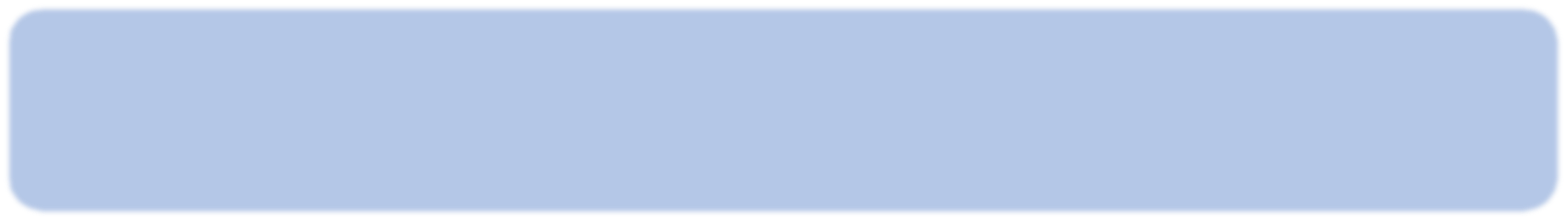 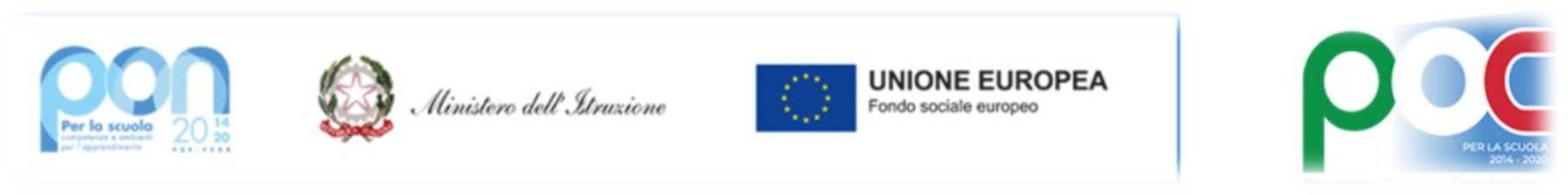 IL CANDIDATO AVRÀ CURA DI EVIDENZIARE O NUMERARE SUL CURRICULUM VITAE LE ESPERIENZE E I TITOLI PER I QUALI RICHIEDE LA VALUTAZIONE.7D.ata _ _/_ _/_ _ _ _	Firma_ _ _ _ _ _ _ _ _ _ _ _ _ _ _ _ _ _ _ _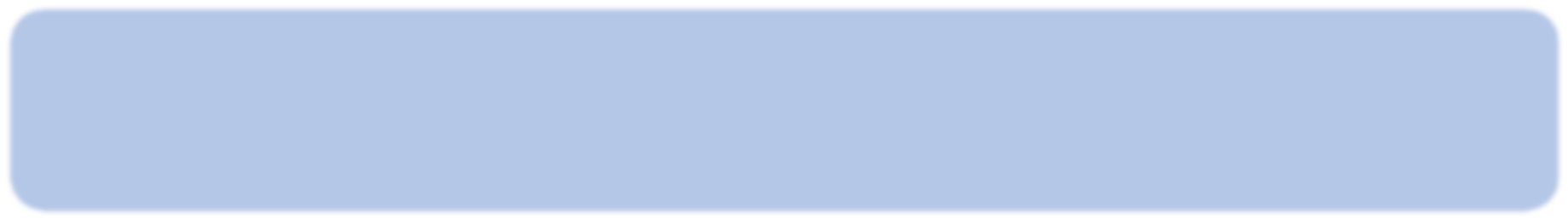 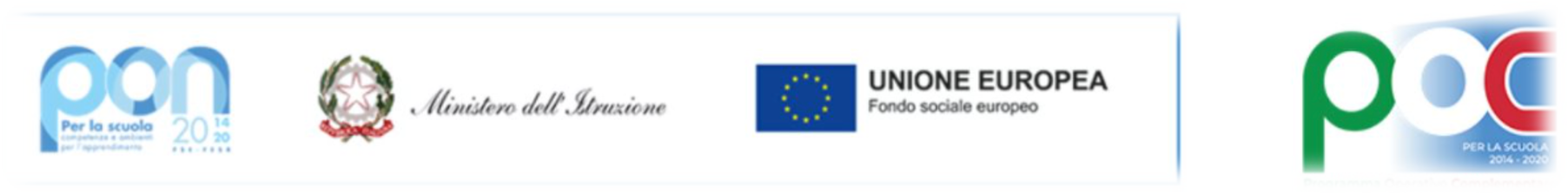 IL CANDIDATO AVRÀ CURA DI EVIDENZIARE O NUMERARE SUL CURRICULUM VITAE LE ESPERIENZE E I TITOLI PER I QUALI RICHIEDE LA VALUTAZIONE.1D.ata _ _/_ _/_ _ _ _	Firma_ _ _ _ _ _ _ _ _ _ _ _ _ _ _ _ _ _ _ _ALLEGATO DIl/la sottoscritto/a 	propone la seguente articolazione strutturale del modulo richiesto dal titolo: 	.Data _ _/_ _/_ _ _ _	firma_ _ _ _ _ _ _ _ _ _ _ _ _ _ _ _ _ _ _ _ALLEGATO EModuli Progetto autorizzatoTitolo ProgettoTitolo moduloPreferenza (indicare 1 in caso di prima preferenza oppure 2)ESTATE IN MUSICALDanza InsiemeESTATE IN MUSICALTeatrandoESTATE IN MUSICALMusical in coro#E-STATE INSIEMELingua e cultura italiana#E-STATE INSIEMEI like English#E-STATE INSIEMEL'été français#E-STATE INSIEMELet's learn English together!#E-STATE INSIEMEEnglish is fun!#E-STATE INSIEMEEnglish for everyone!#E-STATE INSIEMETecnologicamente#E-STATE INSIEMEA scuola di coding#E-STATE INSIEMESchool music band#E-STATE INSIEMEDegno di nota#E-STATE INSIEMEIn-sport#E-STATE INSIEMEArte InsiemeALLEGATO B: GRIGLIA DI VALUTAZIONE DEI TITOLI PERDOCENTI ESPERTI INTERNIALLEGATO B: GRIGLIA DI VALUTAZIONE DEI TITOLI PERDOCENTI ESPERTI INTERNIALLEGATO B: GRIGLIA DI VALUTAZIONE DEI TITOLI PERDOCENTI ESPERTI INTERNIALLEGATO B: GRIGLIA DI VALUTAZIONE DEI TITOLI PERDOCENTI ESPERTI INTERNIALLEGATO B: GRIGLIA DI VALUTAZIONE DEI TITOLI PERDOCENTI ESPERTI INTERNIALLEGATO B: GRIGLIA DI VALUTAZIONE DEI TITOLI PERDOCENTI ESPERTI INTERNIIl/la sottoscritto/a,	ai sensi D.Lgs 196 del 30/06/2003 e del D. Lgs 101/2018, autorizza l’I. C. “G. D. Romagnosi” al trattamento dei dati contenuti nella presente autocertificazione esclusivamentenell’ambito e per i fini istituzionali della Pubblica Amministrazione.Il/la sottoscritto/a,	ai sensi D.Lgs 196 del 30/06/2003 e del D. Lgs 101/2018, autorizza l’I. C. “G. D. Romagnosi” al trattamento dei dati contenuti nella presente autocertificazione esclusivamentenell’ambito e per i fini istituzionali della Pubblica Amministrazione.Il/la sottoscritto/a,	ai sensi D.Lgs 196 del 30/06/2003 e del D. Lgs 101/2018, autorizza l’I. C. “G. D. Romagnosi” al trattamento dei dati contenuti nella presente autocertificazione esclusivamentenell’ambito e per i fini istituzionali della Pubblica Amministrazione.Il/la sottoscritto/a,	ai sensi D.Lgs 196 del 30/06/2003 e del D. Lgs 101/2018, autorizza l’I. C. “G. D. Romagnosi” al trattamento dei dati contenuti nella presente autocertificazione esclusivamentenell’ambito e per i fini istituzionali della Pubblica Amministrazione.Il/la sottoscritto/a,	ai sensi D.Lgs 196 del 30/06/2003 e del D. Lgs 101/2018, autorizza l’I. C. “G. D. Romagnosi” al trattamento dei dati contenuti nella presente autocertificazione esclusivamentenell’ambito e per i fini istituzionali della Pubblica Amministrazione.Il/la sottoscritto/a,	ai sensi D.Lgs 196 del 30/06/2003 e del D. Lgs 101/2018, autorizza l’I. C. “G. D. Romagnosi” al trattamento dei dati contenuti nella presente autocertificazione esclusivamentenell’ambito e per i fini istituzionali della Pubblica Amministrazione.L' ISTRUZIONE, LA FORMAZIONE NELLO SPECIFICO SETTORE IN CUI SI CONCORREL' ISTRUZIONE, LA FORMAZIONE NELLO SPECIFICO SETTORE IN CUI SI CONCORREL' ISTRUZIONE, LA FORMAZIONE NELLO SPECIFICO SETTORE IN CUI SI CONCORREL' ISTRUZIONE, LA FORMAZIONE NELLO SPECIFICO SETTORE IN CUI SI CONCORREn. riferimento del curriculumda compilare a cura del candidatoda compilare a cura della commissioneA1. LAUREA (vecchio ordinamento o magistrale)A1. LAUREA (vecchio ordinamento o magistrale)Verrà valutata una sola laureaPUNTIA1. LAUREA (vecchio ordinamento o magistrale)A1. LAUREA (vecchio ordinamento o magistrale)Verrà valutata una sola laurea10A2. LAUREA(triennale, in alternativa al punto A1)A2. LAUREA(triennale, in alternativa al punto A1)Verrà valutata una sola laurea7A3. DIPLOMA(in alternativa ai punti A1 e A2)A3. DIPLOMA(in alternativa ai punti A1 e A2)Verrà valutato un solodiploma5A4. Master Universitario di II livelloA4. Master Universitario di II livello5A5. Master Universitario di I livelloA5. Master Universitario di I livello3LE CERTIFICAZIONI OTTENUTE NELLO SPECIFICO SETTORE IN CUI SI CONCORRELE CERTIFICAZIONI OTTENUTE NELLO SPECIFICO SETTORE IN CUI SI CONCORRELE CERTIFICAZIONI OTTENUTE NELLO SPECIFICO SETTORE IN CUI SI CONCORREB1. COMPETENZE I.C.T. CERTIFICATEriconosciute dal MIB1. COMPETENZE I.C.T. CERTIFICATEriconosciute dal MIMax 2 cert.2 punti cad.B2. COMPETENZE LINGUISTICHECERTIFICATE LIVELLO C1B2. COMPETENZE LINGUISTICHECERTIFICATE LIVELLO C15B3. COMPETENZE LINGUISTICHECERTIFICATE LIVELLO B2B3. COMPETENZE LINGUISTICHECERTIFICATE LIVELLO B23LE ESPERIENZE NELLO SPECIFICO SETTORE IN CUI SI CONCORRELE ESPERIENZE NELLO SPECIFICO SETTORE IN CUI SI CONCORRELE ESPERIENZE NELLO SPECIFICO SETTORE IN CUI SI CONCORREC1. ESPERIENZE DI DOCENZA (min. 30 ore) NEI PROGETTI FINANZIATI DAL FONDO SOCIALE EUROPEO (PON – POR)C1. ESPERIENZE DI DOCENZA (min. 30 ore) NEI PROGETTI FINANZIATI DAL FONDO SOCIALE EUROPEO (PON – POR)Max 35 punti cad.C2. ESPERIENZE DI DOCENTE ESPERTO NEI PON 2014-2020 CON IL RILASCIO DI UNC2. ESPERIENZE DI DOCENTE ESPERTO NEI PON 2014-2020 CON IL RILASCIO DI UN16-18Punti 1>18 punti 2Max 10 puntiNUMERO DI ATTESTATI AI CORSISTI PARI A:C3. ESPERIENZE DI VALUTATORE/FACILITATORE NEI PROGETTI FINANZIATI DAL  FONDOSOCIALE EUROPEO (PON-POR)Max 35 punti cad.C4. CONOSCENZE SPECIFICHEDELL’ARGOMENTO (documentate attraverso partecipazione a corsi di formazione della durata min. 10ore con attestato)Max 53 punti cad.C5.	CONOSCENZE	SPECIFICHEDELL’ARGOMENTO (documentate attraverso esperienze lavorativeprofessionali)Max 53 punti cad.Totale max.	100Totale max.	100Totale max.	100ALLEGATO C: GRIGLIA DI VALUTAZIONE DEI TITOLI PERDOCENTI TUTOR INTERNIALLEGATO C: GRIGLIA DI VALUTAZIONE DEI TITOLI PERDOCENTI TUTOR INTERNIALLEGATO C: GRIGLIA DI VALUTAZIONE DEI TITOLI PERDOCENTI TUTOR INTERNIALLEGATO C: GRIGLIA DI VALUTAZIONE DEI TITOLI PERDOCENTI TUTOR INTERNIALLEGATO C: GRIGLIA DI VALUTAZIONE DEI TITOLI PERDOCENTI TUTOR INTERNIALLEGATO C: GRIGLIA DI VALUTAZIONE DEI TITOLI PERDOCENTI TUTOR INTERNIIl/la sottoscritto/a,	ai sensi del D.Lgs 196 - 30/06/2003 e del D. Lgs 101/2018, autorizza l’I. C. “G. D. Romagnosi” al trattamento dei dati contenuti nella presente autocertificazione esclusivamente nell’ambito e per i finiistituzionali della Pubblica Amministrazione.Il/la sottoscritto/a,	ai sensi del D.Lgs 196 - 30/06/2003 e del D. Lgs 101/2018, autorizza l’I. C. “G. D. Romagnosi” al trattamento dei dati contenuti nella presente autocertificazione esclusivamente nell’ambito e per i finiistituzionali della Pubblica Amministrazione.Il/la sottoscritto/a,	ai sensi del D.Lgs 196 - 30/06/2003 e del D. Lgs 101/2018, autorizza l’I. C. “G. D. Romagnosi” al trattamento dei dati contenuti nella presente autocertificazione esclusivamente nell’ambito e per i finiistituzionali della Pubblica Amministrazione.Il/la sottoscritto/a,	ai sensi del D.Lgs 196 - 30/06/2003 e del D. Lgs 101/2018, autorizza l’I. C. “G. D. Romagnosi” al trattamento dei dati contenuti nella presente autocertificazione esclusivamente nell’ambito e per i finiistituzionali della Pubblica Amministrazione.Il/la sottoscritto/a,	ai sensi del D.Lgs 196 - 30/06/2003 e del D. Lgs 101/2018, autorizza l’I. C. “G. D. Romagnosi” al trattamento dei dati contenuti nella presente autocertificazione esclusivamente nell’ambito e per i finiistituzionali della Pubblica Amministrazione.Il/la sottoscritto/a,	ai sensi del D.Lgs 196 - 30/06/2003 e del D. Lgs 101/2018, autorizza l’I. C. “G. D. Romagnosi” al trattamento dei dati contenuti nella presente autocertificazione esclusivamente nell’ambito e per i finiistituzionali della Pubblica Amministrazione.L' ISTRUZIONE, LA FORMAZIONE NELLO SPECIFICO SETTORE IN CUI SI CONCORREL' ISTRUZIONE, LA FORMAZIONE NELLO SPECIFICO SETTORE IN CUI SI CONCORREL' ISTRUZIONE, LA FORMAZIONE NELLO SPECIFICO SETTORE IN CUI SI CONCORREL' ISTRUZIONE, LA FORMAZIONE NELLO SPECIFICO SETTORE IN CUI SI CONCORREn. riferimento del curriculumda compilare a cura del candidatoda compilare a cura della commissioneA1. LAUREA (vecchio ordinamento o magistrale)A1. LAUREA (vecchio ordinamento o magistrale)Verrà valutata una sola laureaPUNTIA1. LAUREA (vecchio ordinamento o magistrale)A1. LAUREA (vecchio ordinamento o magistrale)Verrà valutata una sola laurea10A2. LAUREA(triennale, in alternativa al punto A1)A2. LAUREA(triennale, in alternativa al punto A1)Verrà valutata una sola laurea7A3. DIPLOMA(in alternativa ai punti A1 e A2)A3. DIPLOMA(in alternativa ai punti A1 e A2)Verrà valutato un solodiploma5A4. Master Universitario di II livelloA4. Master Universitario di II livello5A5. Master Universitario di I livelloA5. Master Universitario di I livello3LE    CERTIFICAZIONI  OTTENUTE  NELLO  SPECIFICOSETTORE IN CUI SI CONCORRELE    CERTIFICAZIONI  OTTENUTE  NELLO  SPECIFICOSETTORE IN CUI SI CONCORRELE    CERTIFICAZIONI  OTTENUTE  NELLO  SPECIFICOSETTORE IN CUI SI CONCORREB1. COMPETENZE I.C.T. CERTIFICATEriconosciute dal MIB1. COMPETENZE I.C.T. CERTIFICATEriconosciute dal MIMax 2 cert.2 punti cad.B2. COMPETENZE LINGUISTICHE CERTIFICATE LIVELLO C1B2. COMPETENZE LINGUISTICHE CERTIFICATE LIVELLO C15B3. COMPETENZE LINGUISTICHE CERTIFICATE LIVELLO B2B3. COMPETENZE LINGUISTICHE CERTIFICATE LIVELLO B23LE ESPERIENZE NELLO SPECIFICO SETTORE IN CUI SI CONCORRELE ESPERIENZE NELLO SPECIFICO SETTORE IN CUI SI CONCORRELE ESPERIENZE NELLO SPECIFICO SETTORE IN CUI SI CONCORREC1. ESPERIENZE DI TUTOR D’AULA/DIDATTICO (min. 30 ore) NEI PROGETTI FINANZIATI DAL FONDO SOCIALE EUROPEO (PON – POR)C1. ESPERIENZE DI TUTOR D’AULA/DIDATTICO (min. 30 ore) NEI PROGETTI FINANZIATI DAL FONDO SOCIALE EUROPEO (PON – POR)Max 35 punti cad.C2. ESPERIENZE DI DOCENTE TUTOR NEI PON 2014-2020 CON IL RILASCIO DI UN NUMERO DI ATTESTATI AICORSISTI PARI A:C2. ESPERIENZE DI DOCENTE TUTOR NEI PON 2014-2020 CON IL RILASCIO DI UN NUMERO DI ATTESTATI AICORSISTI PARI A:16-18Punti 1>18 punti 2Max 10 puntiC3. ESPERIENZE DI VALUTATORE/FACILITATORE (MIN. 20 ORE) NEI PROGETTI FINANZIATI DAL FONDO SOCIALEEUROPEO (PON-POR)Max 35 punti cad.C4. CONOSCENZE SPECIFICHE DELL’ARGOMENTO(documentate attraverso partecipazione a corsi di formazione della durata min. 10ore con attestato)Max 53 punti cad.C5. CONOSCENZE SPECIFICHE DELL’ARGOMENTO(documentate attraverso esperienze lavorativeprofessionali)Max 53 punti cad.Totale max.	100Totale max.	100Totale max.	100Articolazione della struttura del moduloArticolazione della struttura del moduloArticolazione della struttura del moduloTitolo della lezioneDescrizioneOre previste1.2.3.4.5.6.7.8.9.10.Dettagli moduloDettagli moduloTipo ModuloEducazione motoria; sport; gioco didatticoTitolo moduloDANZA INSIEMEDescrizione moduloL’impatto che l’attività sportiva ha sui giovani è ampiamente sottovalutato e lo è ancora di più se si considerano gli effetti positivi, in termini di riabilitazione e recupero della socializzazione, che l’attività sportiva svolge sulle persone disabili e in condizione di svantaggio sociale. Per quanto possibile, le attività saranno a contatto con l’ambiente naturale. La proposta didattica, svolta nel rispetto delle norme anti-Covid vigenti, intende favorire attraverso le pratiche motorie e sportive il miglioramento del livello di socializzazione, la riduzione dello stress e dell’ansia attraverso il movimento corporeo, favorire la percezione dell’altro, insegnando aleggere i movimenti degli avversari, a comprenderne le intenzioni e a regolarsi di conseguenza.Tipo ModuloArte; scrittura creativa; teatroTitolo moduloTEATRANDODescrizione moduloLe attività del laboratorio mirano a stimolare la creatività come percorso personale di ciascuno, come scambio di idee, di apprendimento e di integrazione sociale. I partecipanti saranno coinvolti nella scoperta dell’arte quale unione di teatro, musica e danza attraverso la preparazione e realizzazione di uno spettacolo. Professionisti specializzati nelle diverse discipline artistiche potranno arricchire le basi culturali dei partecipanti attraverso attività di recitazione, uniti a momenti di scrittura creativa, per scrivere un copione anche ricorrendo anuovi linguaggi e nuove forme di espressione.Tipo ModuloMusica e CantoTitolo moduloMUSICAL IN CORODescrizione moduloIl coro è una realtà oramai consolidata in molte scuole italiane, che favorisce preziose esperienze di scambio, arricchimento e stimolo delle potenzialità di ciascun partecipante, riconoscendone e sviluppandone le eccellenze, attraverso un canale comunicativo universale come quello musicale. Il laboratorio corale ha lo scopo precipuo di migliorare se stessi e le proprie capacità attraverso la voce, lo studio dell'intonazione, delle note e del ritmo. Il laboratorio sarà gestito avendo cura di adottare tutte le misure in materia di sicurezza anti-Covid, assicurando il necessario distanziamento.Dettagli moduloDettagli moduloTipo ModuloCompetenza alfabetica funzionaleTitolo moduloLingua e cultura italianaDescrizione moduloLa lingua italiana è caratterizzata da una trasversalità intrinseca in quanto veicolo per lo studio delle altre discipline e condizione indispensabile per l’accesso critico a tutti gli ambiti culturali. L’apprendimento mnemonico di regole, tipico dell’insegnamento della grammatica tradizionale e normativa, può essere superato a favore di pratiche in classe di riflessione e confronto sul meccanismo di funzionamento della lingua. In questo senso l’attività didattica prevede l’adozione di un modello esplicativo della struttura e del funzionamento del sistema della lingua come quello della “grammatica valenziale” e lo svolgimento di giochi linguistici, che possonorendere l’apprendimento dinamico e stimolante.Tipo ModuloCompetenza multilinguisticaTitolo moduloI like EnglishDescrizionemoduloLa pratica didattica della lingua straniera è più efficace quando si basa su un approccio “comunicativo”, a partire da una situazione, da un contenuto, con obiettivi realistici, motivantirispetto a interessi, capacità e contesto degli studenti. Il laboratorio individua ambienti di apprendimento che, varcando le mura della scuola o della città, diventano il contesto reale per l’interazione in lingua straniera (incontri nei parchi, nelle biblioteche, nelle comunità virtuali che permettono l’interazione e condivisione di esperienze e di interessi con native speaker della stessa età). Tale approccio sarà seguito anche attraverso la flessibilità nella progettazionedidattica a partire dalla diagnosi degli interessi e delle esigenze linguistiche degli studenti.Tipo ModuloCompetenza multilinguisticaTitolo moduloL'été françaisDescrizione moduloLa pratica didattica della lingua straniera è più efficace quando si basa su un approccio “comunicativo”, a partire da una situazione, da un contenuto, con obiettivi realistici, motivanti rispetto a interessi, capacità e contesto degli studenti. Il laboratorio individua ambienti di apprendimento che, varcando le mura della scuola o della città, diventano il contesto reale per l’interazione in lingua straniera (incontri nei parchi, nelle biblioteche, nelle comunità virtuali che permettono l’interazione e condivisione di esperienze e di interessi con native speaker della stessa età). Tale approccio sarà seguito anche attraverso la flessibilità nella progettazionedidattica a partire dalla diagnosi degli interessi e delle esigenze linguistiche degli studenti.Tipo ModuloCompetenza multilinguisticaTitolo moduloLet's learn English together!Descrizione moduloLa pratica didattica della lingua straniera è più efficace quando si basa su un approccio “comunicativo”, a partire da una situazione, da un contenuto, con obiettivi realistici, motivanti rispetto a interessi, capacità e contesto degli studenti. Il laboratorio individua ambienti di apprendimento che, varcando le mura della scuola o della città, diventano il contesto reale per l’interazione in lingua straniera (incontri nei parchi, nelle biblioteche, nelle comunità virtuali che permettono l’interazione e condivisione di esperienze e di interessi con native speaker della stessa età). Tale approccio sarà seguito anche attraverso la flessibilità nella progettazionedidattica a partire dalla diagnosi degli interessi e delle esigenze linguistiche degli studenti.Tipo ModuloCompetenza multilinguisticaTitolo moduloEnglish is fun!Descrizione moduloLa pratica didattica della lingua straniera è più efficace quando si basa su un approccio “comunicativo”, a partire da una situazione, da un contenuto, con obiettivi realistici, motivanti rispetto a interessi, capacità e contesto degli studenti. Il laboratorio individua ambienti di apprendimento che, varcando le mura della scuola o della città, diventano il contesto reale per l’interazione in lingua straniera (incontri nei parchi, nelle biblioteche, nelle comunità virtuali che permettono l’interazione e condivisione di esperienze e di interessi con native speaker della stessa età). Tale approccio sarà seguito anche attraverso la flessibilità nella progettazionedidattica a partire dalla diagnosi degli interessi e delle esigenze linguistiche degli studenti.Tipo ModuloCompetenza multilinguisticaTitolo moduloEnglish for everyone!Descrizione moduloLa pratica didattica della lingua straniera è più efficace quando si basa su un approccio “comunicativo”, a partire da una situazione, da un contenuto, con obiettivi realistici, motivanti rispetto a interessi, capacità e contesto degli studenti. Il laboratorio individua ambienti di apprendimento che, varcando le mura della scuola o della città, diventano il contesto reale per l’interazione in lingua straniera (incontri nei parchi, nelle biblioteche, nelle comunità virtuali che permettono l’interazione e condivisione di esperienze e di interessi con native speaker della stessa età). Tale approccio sarà seguito anche attraverso la flessibilità nella progettazionedidattica a partire dalla diagnosi degli interessi e delle esigenze linguistiche degli studenti.Tipo ModuloCompetenza in Scienze, Tecnologie, Ingegneria e Matematica (STEM)Titolo moduloTecnologicamenteDescrizione moduloLe STEM vanno nella direzione di un approccio integrato alle discipline di ambito scientifico. Nel laboratorio si offre agli alunni il confronto con l’oggetto di studio (un problema reale o un fenomeno riprodotto in laboratorio), si pongono delle domande significative, si formulano e confrontano delle ipotesi, le si verificano attraverso esperimenti da loro progettati e se nediscutono i risultati con i propri compagni e con il docente per concludere con una nuova domanda di ricerca.Tipo ModuloCompetenza digitaleTitolo moduloA scuola di codingDescrizione moduloIl pensiero computazionale, il coding e la robotica educativa costituiscono una priorità per l’aggiornamento del curricolo sia nel primo che nel secondo ciclo di istruzione. Il laboratorio sarà dedicato all’apprendimento dei principi di base della programmazione con l’utilizzo di strumenti e kit robotici.Tipo ModuloCompetenza in materia di consapevolezza ed espressione culturaleTitolo moduloSchool music bandDescrizione moduloL’esperienza musicale precoce permette agli studenti di sviluppare la capacità di pensare musicalmente durante l’ascolto o l’esecuzione musicale. Attraverso i suoni di un brano musicale ascoltato o eseguito, si riesce a richiamare nella mente la musica ascoltata poco o molto tempo prima, predire, durante l’ascolto, i suoni che ancora devono venire, cantare una musica nella testa, ‘ascoltarla’ nella testa mentre si legge o si scrive uno spartito, improvvisare con la voce o con uno strumento. Proprio come lo sviluppo del linguaggio, l’intelligenza musicale può essere favorita attraverso specifiche attività, che saranno svolte durante il laboratorio. La musica,inoltre, è fondamentale per contrastare ansie e paure e permette agli studenti di allontanare i sentimenti negativi, contribuendo allo sviluppo emotivo e alle competenze affettive.Tipo ModuloCompetenza in materia di consapevolezza ed espressione culturaleTitolo moduloDegno di notaDescrizione moduloL’esperienza musicale precoce permette agli studenti di sviluppare la capacità di pensare musicalmente durante l’ascolto o l’esecuzione musicale. Attraverso i suoni di un brano musicale ascoltato o eseguito, si riesce a richiamare nella mente la musica ascoltata poco o molto tempo prima, predire, durante l’ascolto, i suoni che ancora devono venire, cantare una musica nella testa, ‘ascoltarla’ nella testa mentre si legge o si scrive uno spartito, improvvisare con la voce o con uno strumento. Proprio come lo sviluppo del linguaggio, l’intelligenza musicale può essere favorita attraverso specifiche attività, che saranno svolte durante il laboratorio. La musica, inoltre, è fondamentale per contrastare ansie e paure e permette agli studenti di allontanare isentimenti negativi, contribuendo allo sviluppo emotivo e alle competenze affettive.Tipo ModuloCompetenza in materia di consapevolezza ed espressione culturaleTitolo moduloIn-sportDescrizione moduloL’impatto che l’attività sportiva ha sui giovani è ampiamente sottovalutato e lo è ancora di più se si considerano gli effetti positivi, in termini di riabilitazione e recupero della socializzazione, che l’attività sportiva svolge sulle persone disabili e in condizione di svantaggio sociale. Per quanto possibile, le attività saranno a contatto con l’ambiente naturale. La proposta didattica, che sarà svolta nel rispetto delle norme anti-Covid, intende favorire attraverso le pratiche motorie e sportive il miglioramento del livello di socializzazione, la riduzione dello stress e dell’ansia attraverso il movimento corporeo, favorire la percezione dell’altro, insegnando a leggere i movimenti degli avversari, a comprenderne le intenzioni e a regolarsi di conseguenza. In ogni caso, nella scelta dello sport è necessario iniziare dagli interessi del bambino odell’adolescente.Tipo ModuloCompetenza in materia di consapevolezza ed espressione culturaleTitolo moduloArte InsiemeDescrizione moduloIl laboratorio intende fornire agli studenti gli strumenti per poter leggere e interpretare un’opera d’arte contemporanea, anche attraverso la sua riproducibilità e reinterpretazione in chiave creativa. La metodologia utilizzata favorisce un rapporto dinamico con l’arte, attraverso visite guidate per l’analisi diretta delle opere esposte nei musei, nelle mostre o in altri luoghi del territorio, per un coinvolgimento attivo e immersivo dello studente, offrendo anche lapossibilità di riprodurle, in modo originale, utilizzando tecniche e strumenti digitali.